Coil Experts[Multi-Axials Coils]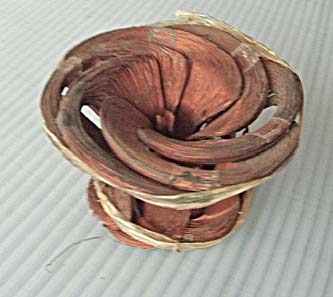 http://www.harmoniouspalette.com/http://www.harmoniouspalette.com/multi-axial-coils-1980s.html 